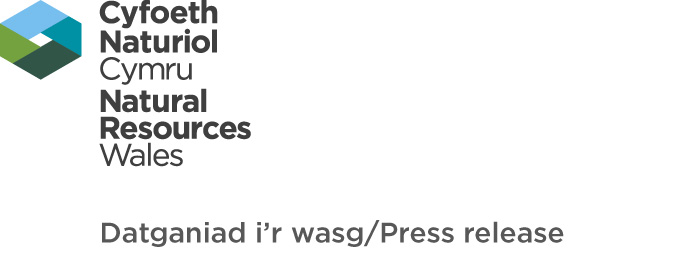 Enw 		…………………………………………………………………………………….Cyfeiriad	…………………………………………………………………………………….			…………………………………………………………………………………….			……………………………………………………………………………………			……………………………………………………………………………………Sut y byddwn yn defnyddio eich gwybodaeth
Bydd Cyfoeth Naturiol Cymru yn ceisio sicrhau bod yr holl ymatebion ar gael i'r cyhoedd ar ôl yr ymgynghoriad, oni bai eich bod wedi gofyn yn benodol i ni gadw eich ymateb yn gyfrinachol. Ni fyddwn yn cyhoeddi enwau unigolion sy'n ymateb. Yn unol â Deddf Rhyddid Gwybodaeth 2000, efallai y bydd gofyn i ni gyhoeddi eich ymateb i'r ymgynghoriad hwn, ond ni fydd yn cynnwys unrhyw wybodaeth bersonol. Os ydych wedi gofyn i'ch ymateb gael ei gadw'n gyfrinachol, efallai y bydd yn dal yn rhaid i ni roi crynodeb ohono.Ni fyddwn yn datgelu gwybodaeth ariannol neu wybodaeth benodol unigol arall a allai yn anfwriadol arwain at adnabod unigolyn neu ei fusnes ef / busnes hi. Byddwn hefyd yn cyhoeddi crynodeb o ymatebion ar ein gwefan lle y gallwn gyhoeddi enw'r sefydliad sy'n rhoi ymatebion. Dychwelyd eich ymateb
Mae angen dychwelyd eich ymateb i'r ymgynghoriad hwn erbyn 14Tachwedd 2017.Ymatebwch gan ddefnyddio'r ffurflen hon. Gallwch ychwanegu dogfennau ychwanegol sy'n cefnogi unrhyw ymatebion a roddwch, ond nodwch yn glir iawn pa gwestiwn y mae'r wybodaeth ychwanegol hon yn ymwneud ag ef.Dylech sicrhau bod unrhyw dystiolaeth a gyflwynwyd yn flaenorol fel rhan o'r Holiadur yn 2016 yn cael ei hail-gyflwyno i sicrhau ei bod yn cael ei chynnwys yn eich cyflwyniad.Hoffem i chi ddefnyddio'r ffurflen hon os nad ydych yn cyflwyno eich ymateb ar-lein. Gallwch ei dychwelyd drwy e-bost at  Fisheries.Wales@cyfoethnaturiolcymru.gov.uk. Defnyddiwch y cyfeiriad e-bost hwn os oes gennych unrhyw gwestiynau am yr ymgynghoriad hwn.Neu drwy'r post at:  David Mee, "Is-ddeddfau Eogiaid a Sewin", Cyfoeth Naturiol Cymru, Maes Newydd, Llandarsi, Castell-nedd Port Talbot, SA10 6JQ Rydym yn croesawu eich sylwadau am is-ddeddfau rheoli dal 2017.Adran 2Adran 3Adran 4Diolch i chi am roi amser i lenwi'r ymgynghoriad hwn.  Gallwch ei ddychwelyd drwy e-bost i Fisheries.Wales@cyfoethnaturiolcymru.gov.ukNeu trwy’r post i David Mee, Corff Adnoddau Naturiol Cymru, Uwchgynghorydd, (Pysgodfeydd), Maes Newydd, Llandarcy,Castell-nedd Porth Talbot, SA10 6JQFFURFLEN YMATEBRheolaethau Dal: is-ddeddfau ar gyfer Rhwydi a Gwialenni 2017Hoffem gael gwybod eich barn am y newidiadau arfaethedig i’r is-ddeddfau i reolaethau dal, i helpu i ddiogelu stociau o eogiaid, sewin a physgodfeydd sy'n agored i niwed. Trwy ddarparu'r wybodaeth hon, byddwn yn gallu deall y cyd-destun i’r atebion a roddir gennych i'n hymgynghoriad yn well. Rydym hefyd yn awyddus i fesur a bod yn sicr ein bod wedi derbyn ymatebion gan bob sector a allai gael eu heffeithio gan, neu sydd â diddordeb mewn rheoli ein pysgodfeydd. Bydd yr wybodaeth hon, felly, yn ein helpu i gofnodi’n gywir pwy sydd wedi ymateb i'r ymgynghoriad hwn. Bydd eich manylion yn cael eu cadw ar gyfer yr ymgynghoriad hwn ac unrhyw waith yn y dyfodol sy’n ymwneud yn uniongyrchol â hyn yn unig.Adran 1C. 1a) Amdanoch Chi Dywedwch wrthym ba un o'r categorïau canlynol sy'n disgrifio orau eich prif ddiddordeb mewn eogiaid a sewin.  Rydw i’n  bysgotwyr rhwydi trwyddedig   Rydw i’n  enweiriwr.  Rydw i’n cynrychioli grŵp o unigolion sy'n pysgota am eog a sewin (rhowch enw'r grŵp). ………………………………………………………….. Rydw i'n berchen ar neu’n prydlesu pysgota am eog a sewin   Rydw i’n cynrychioli sefydliad cadwraeth eogiaid a sewin neu sefydliad amgylcheddol (rhowch enw eich sefydliad). ………………………………………………………….  Rydw i’n ymwneud â’r diwydiant arlwyo ac yn prynu / gwerthu eogiaid gwyllt a sewin (manwerthwr pysgod, gwerthwr pysgod, perchennog bwyty, ac ati)  Rydw i’n ymwneud â’r fasnach tacl pysgota Ymateb gan Sefydliad Anllywodraethol   Arall (rhowch fanylion). ………………………………………………………………..Os oes mwy nag un o'r categorïau hyn yn berthnasol i chi dewiswch yr holl gategorïau perthnasol. C 1b) Pa ran o'r wlad sydd gennych chi ddiddordeb ynddi? Dywedwch wrthym ble rydych yn pysgota am eogiaid yn bennaf neu o ba le y daw’r eogiaid sy'n cynnal eich busnes.  Gogledd Cymru (Ynys Môn a Gogledd Gwynedd, Conwy, Sir Ddinbych, Sir y Fflint a Wrecsam, Meirionnydd)  Canolbarth Cymru (Sir Drefaldwyn, Ceredigion, Sir Faesyfed)  De-orllewin Cymru (Sir Benfro, Sir Gaerfyrddin, Abertawe, Castell-nedd Port Talbot a Phen-y-bont ar Ogwr  De ddwyrain Cymru (Elái a'r Fro, Taf, Rhymni ac Ebwy, Wysg a Gwy  Cymru Gyfan  Arall e.e. Lloegr / Iwerddon / Yr Alban (nodwch)…………………………………………Os bydd mwy nag un o'r categorïau hyn yn berthnasol i chi dewiswch yr holl gategorïau perthnasol.C 1c) Dywedwch wrthym sut y gwnaethoch chi ddod o hyd i wybodaeth am yr ymgynghoriad am Reolaethau Dal:C 1c) Dywedwch wrthym sut y gwnaethoch chi ddod o hyd i wybodaeth am yr ymgynghoriad am Reolaethau Dal:C 1c) Dywedwch wrthym sut y gwnaethoch chi ddod o hyd i wybodaeth am yr ymgynghoriad am Reolaethau Dal:  Gan Gyfoeth Naturiol Cymru  Gan sefydliad arall  Trwy sefydliad rydych yn aelod ohono  Erthygl yn y Wasg  Y Cyfryngau Cymdeithasol e.e. Facebook, Twitter  Trwy gyfarfod y buoch chi ynddo  Arall (rhowch fanylion) …………………………………………………………………………C2a.Ydych chi’n cytuno gydag asesiadau Cyfoeth Naturiol Cymru am y stoc eogiaid a sewin?Ticiwch y blwch perthnasolYdych chi’n cytuno gydag asesiadau Cyfoeth Naturiol Cymru am y stoc eogiaid a sewin?Ticiwch y blwch perthnasolYdych chi’n cytuno gydag asesiadau Cyfoeth Naturiol Cymru am y stoc eogiaid a sewin?Ticiwch y blwch perthnasol  Ydw  Nac ydw  Ddim yn gwybod  Ddim yn gwybod
Eglurwch eich ateb os gwelwch yn dda.   
Eglurwch eich ateb os gwelwch yn dda.   
Eglurwch eich ateb os gwelwch yn dda.   
Eglurwch eich ateb os gwelwch yn dda.   C2b.Dywedwch wrthym os oes gennych unrhyw dystiolaeth i gefnogi casgliad gwahanol am yr asesiad o’r stoc.C3a.Ydych chi’n cefnogi'r is-ddeddfau pysgota â rhwyd arfaethedig?Ticiwch y blwch perthnasolYdych chi’n cefnogi'r is-ddeddfau pysgota â rhwyd arfaethedig?Ticiwch y blwch perthnasolYdych chi’n cefnogi'r is-ddeddfau pysgota â rhwyd arfaethedig?Ticiwch y blwch perthnasol  Ydw  Nac ydw  Ddim yn gwybod  Ddim yn gwybodOs nad ydych, nodwch beth yw sail eich gwrthwynebiad.  Os nad ydych, nodwch beth yw sail eich gwrthwynebiad.  Os nad ydych, nodwch beth yw sail eich gwrthwynebiad.  Os nad ydych, nodwch beth yw sail eich gwrthwynebiad.  C3b.Ydych chi’n cefnogi'r is-ddeddfau pysgota â gwialen arfaethedig? Ticiwch y blwch perthnasolYdych chi’n cefnogi'r is-ddeddfau pysgota â gwialen arfaethedig? Ticiwch y blwch perthnasolYdych chi’n cefnogi'r is-ddeddfau pysgota â gwialen arfaethedig? Ticiwch y blwch perthnasol  Ydw  Nac ydw  Ddim yn gwybod  Ddim yn gwybodOs nad ydych, nodwch beth yw sail eich gwrthwynebiad.  Os nad ydych, nodwch beth yw sail eich gwrthwynebiad.  Os nad ydych, nodwch beth yw sail eich gwrthwynebiad.  Os nad ydych, nodwch beth yw sail eich gwrthwynebiad.  C4a.Dywedwch wrthym os oes gennych unrhyw sylwadau pellach nad ydynt wedi'u cynnwys yn y cwestiynau blaenorol. 